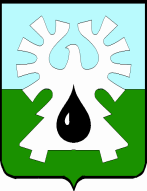 МУНИЦИПАЛЬНОЕ ОБРАЗОВАНИЕ ГОРОД УРАЙХанты-Мансийский автономный округ- ЮграАДМИНИСТРАЦИЯ ГОРОДА УРАЙПОСТАНОВЛЕНИЕот _______________________                                                                                     №_______О внесении изменений в постановление администрации города Урай от 06.03.2018 №505 «Об утверждении Порядка определения объема и предоставления субсидий из бюджета городского округа город Урай социально ориентированным некоммерческим организациям»На основании части 2 статьи 78.1 Бюджетного кодекса Российской Федерации:1. Внести в приложение к постановлению администрации города Урай от 06.03.2018 №505 «Об утверждении Порядка определения объема и предоставления субсидий из бюджета городского округа город Урай социально ориентированным некоммерческим организациям» следующие изменения:1) подпункт 2.7.4 пункта 2.7 исключить;2) абзацы второй и третий пункта 3.4 изложить в следующей редакции:«Документы предоставляются в двух экземплярах, один из которых подлинник документа, представляемый для обозрения и подлежащий возврату получателю субсидии, другой - копия данного документа, прилагаемая к отчету.Уполномоченный орган производит сверку документов на соответствие копий с подлинниками и в отчете делает отметку «копии прилагаемых к отчету документов на ___ листах верны» с указанием фамилии, инициалов, должности и даты.».2. Опубликовать постановление в газете «Знамя» и разместить на официальном сайте органов местного самоуправления города Урай в информационно-телекоммуникационной сети «Интернет». 3. Контроль за выполнением постановления возложить на заместителя главы города Урай С.В.Круглову.Глава города Урай                                                                                     А.В. Иванов    